 Додаток 2 до Національного положення (стандарту) бухгалтерського обліку в державному секторі 101 «Подання фінансової звітності» Додаток 2 до Національного положення (стандарту) бухгалтерського обліку в державному секторі 101 «Подання фінансової звітності» Додаток 2 до Національного положення (стандарту) бухгалтерського обліку в державному секторі 101 «Подання фінансової звітності» Додаток 2 до Національного положення (стандарту) бухгалтерського обліку в державному секторі 101 «Подання фінансової звітності» Додаток 2 до Національного положення (стандарту) бухгалтерського обліку в державному секторі 101 «Подання фінансової звітності» КОДИ КОДИ КОДИ КОДИ Дата (рік, місяць, число) Дата (рік, місяць, число) Дата (рік, місяць, число) Дата (рік, місяць, число) 2023 2023 01 01 Установа Черкаська гімназія №9 ім.О.М.Луценка Черкаської міської ради Черкаської області Черкаська гімназія №9 ім.О.М.Луценка Черкаської міської ради Черкаської області Черкаська гімназія №9 ім.О.М.Луценка Черкаської міської ради Черкаської області за ЄДРПОУ 14202233 14202233 14202233 14202233 Територія Придніпровський Придніпровський Придніпровський за КАТОТТГ UA71080490010144486 UA71080490010144486 UA71080490010144486 UA71080490010144486 Організаційно-правова форма господарювання Комунальна організація (установа, заклад) Комунальна організація (установа, заклад) Комунальна організація (установа, заклад) за КОПФГ 430 430 430 430 Орган державного управління Міські, районні у містах ради та їх виконавчі органи Міські, районні у містах ради та їх виконавчі органи Міські, районні у містах ради та їх виконавчі органи за КОДУ 01009 01009 01009 01009 Вид економічної діяльності Загальна середня освіта Загальна середня освіта Загальна середня освіта за КВЕД 85.31 85.31 85.31 85.31 Одиниця виміру: грн Періодичність:  річна ЗВІТ ПРО ФІНАНСОВІ РЕЗУЛЬТАТИ ЗВІТ ПРО ФІНАНСОВІ РЕЗУЛЬТАТИ ЗВІТ ПРО ФІНАНСОВІ РЕЗУЛЬТАТИ ЗВІТ ПРО ФІНАНСОВІ РЕЗУЛЬТАТИ ЗВІТ ПРО ФІНАНСОВІ РЕЗУЛЬТАТИ ЗВІТ ПРО ФІНАНСОВІ РЕЗУЛЬТАТИ ЗВІТ ПРО ФІНАНСОВІ РЕЗУЛЬТАТИ ЗВІТ ПРО ФІНАНСОВІ РЕЗУЛЬТАТИ ЗВІТ ПРО ФІНАНСОВІ РЕЗУЛЬТАТИ за 2022 рік за 2022 рік за 2022 рік за 2022 рік за 2022 рік за 2022 рік за 2022 рік за 2022 рік за 2022 рік Форма №2-дс Форма №2-дс Форма №2-дс Форма №2-дс І. ФІНАНСОВИЙ РЕЗУЛЬТАТ ДІЯЛЬНОСТІ І. ФІНАНСОВИЙ РЕЗУЛЬТАТ ДІЯЛЬНОСТІ І. ФІНАНСОВИЙ РЕЗУЛЬТАТ ДІЯЛЬНОСТІ І. ФІНАНСОВИЙ РЕЗУЛЬТАТ ДІЯЛЬНОСТІ І. ФІНАНСОВИЙ РЕЗУЛЬТАТ ДІЯЛЬНОСТІ І. ФІНАНСОВИЙ РЕЗУЛЬТАТ ДІЯЛЬНОСТІ І. ФІНАНСОВИЙ РЕЗУЛЬТАТ ДІЯЛЬНОСТІ І. ФІНАНСОВИЙ РЕЗУЛЬТАТ ДІЯЛЬНОСТІ І. ФІНАНСОВИЙ РЕЗУЛЬТАТ ДІЯЛЬНОСТІ Стаття Стаття Код рядка За звітний період За звітний період За аналогічний період попереднього року За аналогічний період попереднього року За аналогічний період попереднього року За аналогічний період попереднього року 1 1 2 3 3 4 4 4 4 ДОХОДИ ДОХОДИ Доходи від обмінних операцій Доходи від обмінних операцій - - - - - - Бюджетні асигнування Бюджетні асигнування 2010 36552542 36552542 31260901 31260901 31260901 31260901 Доходи від надання послуг (виконання робіт) Доходи від надання послуг (виконання робіт) 2020 1711547 1711547 2541171 2541171 2541171 2541171 Доходи від продажу активів Доходи від продажу активів 2030 - - 4001 4001 4001 4001 Фінансові доходи Фінансові доходи 2040 - - - - - - Інші доходи від обмінних операцій Інші доходи від обмінних операцій 2050 - - - - - - Усього доходів від обмінних операцій Усього доходів від обмінних операцій 2080 38264089 38264089 33806073 33806073 33806073 33806073 Доходи від необмінних операцій Доходи від необмінних операцій Податкові надходження Податкові надходження 2090 - - - - - - Неподаткові надходження Неподаткові надходження 2100 - - - - - - Трансферти Трансферти 2110 - - - - - - Надходження до державних цільових фондів Надходження до державних цільових фондів 2120 - - - - - - Інші доходи від необмінних операцій Інші доходи від необмінних операцій 2130 65896 65896 289191 289191 289191 289191 Усього доходів від необмінних операцій Усього доходів від необмінних операцій 2170 65896 65896 289191 289191 289191 289191 Усього доходів Усього доходів 2200 38329985 38329985 34095264 34095264 34095264 34095264 ВИТРАТИ ВИТРАТИ Витрати за обмінними операціями Витрати за обмінними операціями - - - - - - Витрати на виконання бюджетних програм Витрати на виконання бюджетних програм 2210 37928908 37928908 33103833 33103833 33103833 33103833 Витрати на виготовлення продукції (надання послуг, виконання робіт) Витрати на виготовлення продукції (надання послуг, виконання робіт) 2220 1376980 1376980 2701934 2701934 2701934 2701934 Витрати з продажу активів Витрати з продажу активів 2230 - - - - - - Фінансові витрати Фінансові витрати 2240 - - - - - - Інші витрати за обмінними операціями Інші витрати за обмінними операціями 2250 18758 18758 2938 2938 2938 2938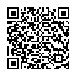  202300000036819252 202300000036819252 АС  " Є-ЗВІТНІСТЬ " ст. 1 з 3 ст. 1 з 3 ст. 1 з 3 ст. 1 з 3 Усього витрат за обмінними операціями Усього витрат за обмінними операціями Усього витрат за обмінними операціями Усього витрат за обмінними операціями 2290 2290 39324646 39324646 39324646 35808705 35808705 35808705 35808705 Витрати за необмінними операціями Витрати за необмінними операціями Витрати за необмінними операціями Витрати за необмінними операціями Трансферти Трансферти Трансферти Трансферти 2300 2300 - - - - - - - Інші витрати за необмінними операціями Інші витрати за необмінними операціями Інші витрати за необмінними операціями Інші витрати за необмінними операціями 2310 2310 16064 16064 16064 23335 23335 23335 23335 Усього витрат за необмінними операціями Усього витрат за необмінними операціями Усього витрат за необмінними операціями Усього витрат за необмінними операціями 2340 2340 16064 16064 16064 23335 23335 23335 23335 Усього витрат Усього витрат Усього витрат Усього витрат 2380 2380 39340710 39340710 39340710 35832040 35832040 35832040 35832040 Профіцит/дефіцит за звітний період Профіцит/дефіцит за звітний період Профіцит/дефіцит за звітний період Профіцит/дефіцит за звітний період 2390 2390 -1010725 -1010725 -1010725 -1736776 -1736776 -1736776 -1736776 ІІ. ВИДАТКИ БЮДЖЕТУ (КОШТОРИСУ) ЗА ФУНКЦІОНАЛЬНОЮ КЛАСИФІКАЦІЄЮ ВИДАТКІВ ТА КРЕДИТУВАННЯ БЮДЖЕТУ ІІ. ВИДАТКИ БЮДЖЕТУ (КОШТОРИСУ) ЗА ФУНКЦІОНАЛЬНОЮ КЛАСИФІКАЦІЄЮ ВИДАТКІВ ТА КРЕДИТУВАННЯ БЮДЖЕТУ ІІ. ВИДАТКИ БЮДЖЕТУ (КОШТОРИСУ) ЗА ФУНКЦІОНАЛЬНОЮ КЛАСИФІКАЦІЄЮ ВИДАТКІВ ТА КРЕДИТУВАННЯ БЮДЖЕТУ ІІ. ВИДАТКИ БЮДЖЕТУ (КОШТОРИСУ) ЗА ФУНКЦІОНАЛЬНОЮ КЛАСИФІКАЦІЄЮ ВИДАТКІВ ТА КРЕДИТУВАННЯ БЮДЖЕТУ ІІ. ВИДАТКИ БЮДЖЕТУ (КОШТОРИСУ) ЗА ФУНКЦІОНАЛЬНОЮ КЛАСИФІКАЦІЄЮ ВИДАТКІВ ТА КРЕДИТУВАННЯ БЮДЖЕТУ ІІ. ВИДАТКИ БЮДЖЕТУ (КОШТОРИСУ) ЗА ФУНКЦІОНАЛЬНОЮ КЛАСИФІКАЦІЄЮ ВИДАТКІВ ТА КРЕДИТУВАННЯ БЮДЖЕТУ ІІ. ВИДАТКИ БЮДЖЕТУ (КОШТОРИСУ) ЗА ФУНКЦІОНАЛЬНОЮ КЛАСИФІКАЦІЄЮ ВИДАТКІВ ТА КРЕДИТУВАННЯ БЮДЖЕТУ ІІ. ВИДАТКИ БЮДЖЕТУ (КОШТОРИСУ) ЗА ФУНКЦІОНАЛЬНОЮ КЛАСИФІКАЦІЄЮ ВИДАТКІВ ТА КРЕДИТУВАННЯ БЮДЖЕТУ ІІ. ВИДАТКИ БЮДЖЕТУ (КОШТОРИСУ) ЗА ФУНКЦІОНАЛЬНОЮ КЛАСИФІКАЦІЄЮ ВИДАТКІВ ТА КРЕДИТУВАННЯ БЮДЖЕТУ ІІ. ВИДАТКИ БЮДЖЕТУ (КОШТОРИСУ) ЗА ФУНКЦІОНАЛЬНОЮ КЛАСИФІКАЦІЄЮ ВИДАТКІВ ТА КРЕДИТУВАННЯ БЮДЖЕТУ ІІ. ВИДАТКИ БЮДЖЕТУ (КОШТОРИСУ) ЗА ФУНКЦІОНАЛЬНОЮ КЛАСИФІКАЦІЄЮ ВИДАТКІВ ТА КРЕДИТУВАННЯ БЮДЖЕТУ ІІ. ВИДАТКИ БЮДЖЕТУ (КОШТОРИСУ) ЗА ФУНКЦІОНАЛЬНОЮ КЛАСИФІКАЦІЄЮ ВИДАТКІВ ТА КРЕДИТУВАННЯ БЮДЖЕТУ ІІ. ВИДАТКИ БЮДЖЕТУ (КОШТОРИСУ) ЗА ФУНКЦІОНАЛЬНОЮ КЛАСИФІКАЦІЄЮ ВИДАТКІВ ТА КРЕДИТУВАННЯ БЮДЖЕТУ Найменування показника Найменування показника Найменування показника Найменування показника Код рядка Код рядка За звітний період За звітний період За звітний період За аналогічний період попереднього року За аналогічний період попереднього року За аналогічний період попереднього року За аналогічний період попереднього року 1 1 1 1 2 2 3 3 3 4 4 4 4 Загальнодержавні функції Загальнодержавні функції Загальнодержавні функції Загальнодержавні функції 2420 2420 - - - - - - - Оборона Оборона Оборона Оборона 2430 2430 - - - - - - - Громадський порядок, безпека та судова влада Громадський порядок, безпека та судова влада Громадський порядок, безпека та судова влада Громадський порядок, безпека та судова влада 2440 2440 - - - - - - - Економічна діяльність Економічна діяльність Економічна діяльність Економічна діяльність 2450 2450 - - - - - - - Охорона навколишнього природного середовища Охорона навколишнього природного середовища Охорона навколишнього природного середовища Охорона навколишнього природного середовища 2460 2460 - - - - - - - Житлово-комунальне господарство Житлово-комунальне господарство Житлово-комунальне господарство Житлово-комунальне господарство 2470 2470 - - - - - - - Охорона здоров’я Охорона здоров’я Охорона здоров’я Охорона здоров’я 2480 2480 - - - - - - - Духовний та фізичний розвиток Духовний та фізичний розвиток Духовний та фізичний розвиток Духовний та фізичний розвиток 2490 2490 - - - - - - - Освіта Освіта Освіта Освіта 2500 2500 39340710 39340710 39340710 35832040 35832040 35832040 35832040 Соціальний захист та соціальне забезпечення Соціальний захист та соціальне забезпечення Соціальний захист та соціальне забезпечення Соціальний захист та соціальне забезпечення 2510 2510 - - - - - - - УСЬОГО: УСЬОГО: УСЬОГО: УСЬОГО: 2520 2520 39340710 39340710 39340710 35832040 35832040 35832040 35832040 ІІІ. ВИКОНАННЯ БЮДЖЕТУ (КОШТОРИСУ) ІІІ. ВИКОНАННЯ БЮДЖЕТУ (КОШТОРИСУ) ІІІ. ВИКОНАННЯ БЮДЖЕТУ (КОШТОРИСУ) ІІІ. ВИКОНАННЯ БЮДЖЕТУ (КОШТОРИСУ) ІІІ. ВИКОНАННЯ БЮДЖЕТУ (КОШТОРИСУ) ІІІ. ВИКОНАННЯ БЮДЖЕТУ (КОШТОРИСУ) ІІІ. ВИКОНАННЯ БЮДЖЕТУ (КОШТОРИСУ) ІІІ. ВИКОНАННЯ БЮДЖЕТУ (КОШТОРИСУ) ІІІ. ВИКОНАННЯ БЮДЖЕТУ (КОШТОРИСУ) ІІІ. ВИКОНАННЯ БЮДЖЕТУ (КОШТОРИСУ) ІІІ. ВИКОНАННЯ БЮДЖЕТУ (КОШТОРИСУ) ІІІ. ВИКОНАННЯ БЮДЖЕТУ (КОШТОРИСУ) ІІІ. ВИКОНАННЯ БЮДЖЕТУ (КОШТОРИСУ) Стаття Код рядка Загальний фонд Загальний фонд Загальний фонд Загальний фонд Загальний фонд Спеціальний фонд Спеціальний фонд Спеціальний фонд Спеціальний фонд Спеціальний фонд Спеціальний фонд Стаття Код рядка план на звітний рік із урахуванням змін фактична сума виконання за звітний період фактична сума виконання за звітний період різниця (графа 4 мінус графа 3) різниця (графа 4 мінус графа 3) план на звітний рік із урахуванням змін фактична сума виконання за звітний період фактична сума виконання за звітний період фактична сума виконання за звітний період різниця (графа 7 мінус графа 6) різниця (графа 7 мінус графа 6) 1 2 3 4 4 5 5 6 7 7 7 8 8 ДОХОДИ Податкові надходження 2530 - - - - - - - - - - - Неподаткові надходження 2540 - - - - - - - - - - - Доходи від власності та підприємницької діяльності 2541 - - - - - - - - - - - Адміністративні збори та платежі, доходи від некомерційної господарської діяльності 2542 - - - - - - - - - - - Інші неподаткові надходження 2543 - - - - - - - - - - - Власні надходження бюджетних установ 2544 - - - - - - - - - - - Доходи від операцій з капіталом 2550 - - - - - - - - - - - Офіційні трансферти, з них: 2560 - - - - - - - - - - - від органів державного управління 2561 - - - - - - - - - - - Цільові фонди 2570 - - - - - - - - - - - Надходження державних цільових фондів 2580 - - - - - - - - - - - Надходження Пенсійного фонду України 2581 - - - - - - - - - - -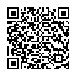  202300000036819252 202300000036819252 202300000036819252 202300000036819252 АС  " Є-ЗВІТНІСТЬ " АС  " Є-ЗВІТНІСТЬ " ст. 2 з 3 ст. 2 з 3 ст. 2 з 3 ст. 2 з 3 Надходження Фонду загальнообов’язкового державного соціального страхування України на випадок безробіття 2582 - - - - - - - - - - - Надходження Фонду соціального страхування України 2583 - - - - - - - - - - - Інші надходження 2590 - - - - - - - - - - - Усього доходів 2600 - - - - - - - - - - - ВИТРАТИ Оплата праці і нарахування на заробітну плату 2610 - - - - - - - - - - - Використання товарів і послуг 2620 - - - - - - - - - - - Обслуговування боргових зобов’язань 2630 - - - - - - - - - - - Поточні трансферти, з них: 2640 - - - - - - - - - - - органам державного управління інших рівнів 2641 - - - - - - - - - - - Соціальне забезпечення 2650 - - - - - - - - - - - Інші поточні видатки 2660 - - - - - - - - - - - Нерозподілені видатки 2670 - - - - - - - - - - - Придбання основного капіталу 2680 - - - - - - - - - - - Капітальні трансферти, з них: 2690 - - - - - - - - - - - органам державного управління інших рівнів 2691 - - - - - - - - - - - Внутрішнє кредитування 2700 - - - - - - - - - - - Зовнішнє кредитування 2710 - - - - - - - - - - - Усього витрат 2780 - - - - - - - - - - - Профіцит/дефіцит за звітний період 2790 - - - - - - - - - - - IV. ЕЛЕМЕНТИ ВИТРАТ ЗА ОБМІННИМИ ОПЕРАЦІЯМИ IV. ЕЛЕМЕНТИ ВИТРАТ ЗА ОБМІННИМИ ОПЕРАЦІЯМИ IV. ЕЛЕМЕНТИ ВИТРАТ ЗА ОБМІННИМИ ОПЕРАЦІЯМИ IV. ЕЛЕМЕНТИ ВИТРАТ ЗА ОБМІННИМИ ОПЕРАЦІЯМИ IV. ЕЛЕМЕНТИ ВИТРАТ ЗА ОБМІННИМИ ОПЕРАЦІЯМИ IV. ЕЛЕМЕНТИ ВИТРАТ ЗА ОБМІННИМИ ОПЕРАЦІЯМИ IV. ЕЛЕМЕНТИ ВИТРАТ ЗА ОБМІННИМИ ОПЕРАЦІЯМИ IV. ЕЛЕМЕНТИ ВИТРАТ ЗА ОБМІННИМИ ОПЕРАЦІЯМИ IV. ЕЛЕМЕНТИ ВИТРАТ ЗА ОБМІННИМИ ОПЕРАЦІЯМИ IV. ЕЛЕМЕНТИ ВИТРАТ ЗА ОБМІННИМИ ОПЕРАЦІЯМИ IV. ЕЛЕМЕНТИ ВИТРАТ ЗА ОБМІННИМИ ОПЕРАЦІЯМИ IV. ЕЛЕМЕНТИ ВИТРАТ ЗА ОБМІННИМИ ОПЕРАЦІЯМИ IV. ЕЛЕМЕНТИ ВИТРАТ ЗА ОБМІННИМИ ОПЕРАЦІЯМИ Стаття Стаття Стаття Стаття Код рядка Код рядка За звітний період За звітний період За звітний період За аналогічний період попереднього року За аналогічний період попереднього року За аналогічний період попереднього року За аналогічний період попереднього року 1 1 1 1 2 2 3 3 3 4 4 4 4 Витрати на оплату праці Витрати на оплату праці Витрати на оплату праці Витрати на оплату праці 2820 2820 25951187 25951187 25951187 24660166 24660166 24660166 24660166 Відрахування на соціальні заходи Відрахування на соціальні заходи Відрахування на соціальні заходи Відрахування на соціальні заходи 2830 2830 5466410 5466410 5466410 5294046 5294046 5294046 5294046 Матеріальні витрати Матеріальні витрати Матеріальні витрати Матеріальні витрати 2840 2840 6656256 6656256 6656256 4473363 4473363 4473363 4473363 Амортизація Амортизація Амортизація Амортизація 2850 2850 1232035 1232035 1232035 1378192 1378192 1378192 1378192 Інші витрати Інші витрати Інші витрати Інші витрати 2860 2860 18758 18758 18758 2938 2938 2938 2938 Усього Усього Усього Усього 2890 2890 39324646 39324646 39324646 35808705 35808705 35808705 35808705 Керівник (посадова особа) Керівник (посадова особа) Керівник (посадова особа) Керівник (посадова особа) Ірина ТОПЧІЙ Ірина ТОПЧІЙ Ірина ТОПЧІЙ Ірина ТОПЧІЙ Ірина ТОПЧІЙ Ірина ТОПЧІЙ Ірина ТОПЧІЙ Головний бухгалтер (спеціаліст, на якого покладено виконання обов’язків бухгалтерської служби) Головний бухгалтер (спеціаліст, на якого покладено виконання обов’язків бухгалтерської служби) Головний бухгалтер (спеціаліст, на якого покладено виконання обов’язків бухгалтерської служби) Головний бухгалтер (спеціаліст, на якого покладено виконання обов’язків бухгалтерської служби) Ірина ЛЯСКОВСЬКА Ірина ЛЯСКОВСЬКА Ірина ЛЯСКОВСЬКА Ірина ЛЯСКОВСЬКА Ірина ЛЯСКОВСЬКА Ірина ЛЯСКОВСЬКА Ірина ЛЯСКОВСЬКА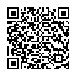  202300000036819252 202300000036819252 202300000036819252 202300000036819252 АС  " Є-ЗВІТНІСТЬ " АС  " Є-ЗВІТНІСТЬ " ст. 3 з 3 ст. 3 з 3 ст. 3 з 3 ст. 3 з 3